HONORABLE CONCEJO DELIBERANTEORDENANZA Nº 7598EL HONORABLE CONCEJO DELIBERANTE DE LA CIUDAD DE SAN FRANCISCO, SANCIONA CON FUERZA DE:ORDENANZAArt. 1º).-	AUTORÍZASE al Banco de la Nación Argentina, sucursal San Francisco, a disponer de un espacio de Estacionamiento Exclusivo para “carga y descarga de valores”, en días hábiles de 07:00 a 17:00 hrs., sobre veril norte de Bv. 25 de Mayo, desde la intersección con Libertador Norte (altura aproximada del 1.702), diez (10) metros lineales hacia el oeste, a emplazarse y señalizarse conforme dictamen técnico obrante a fs. 04 del Expte. N° 143.935, que como anexo I forma parte de la presente.-Art. 2º).-	La Secretaría de Infraestructura, a través de las Direcciones correspondientes, procederá a la señalización vertical y horizontal, de conformidad a las constancias de autos y lo establecido en la Ordenanza N° 5.164.-Art. 3º).-	La Secretaría de Economía dispondrá los mecanismos administrativos correspondientes, para proceder al cobro de la utilización del espacio público otorgado, en un todo de acuerdo a lo establecido en las Ordenanzas Tributaria y Tarifaria vigentes.-Art. 4º).-	Deróguese la Ordenanza Nº 6.707.-Art. 5º).-	REGÍSTRESE, comuníquese al Departamento Ejecutivo, publíquese y archívese.-Dada en la Sala de Sesiones del Honorable Concejo Deliberante de la ciudad de San Francisco, a los veinticuatro días del mes de mayo del año dos mil veintitrés.-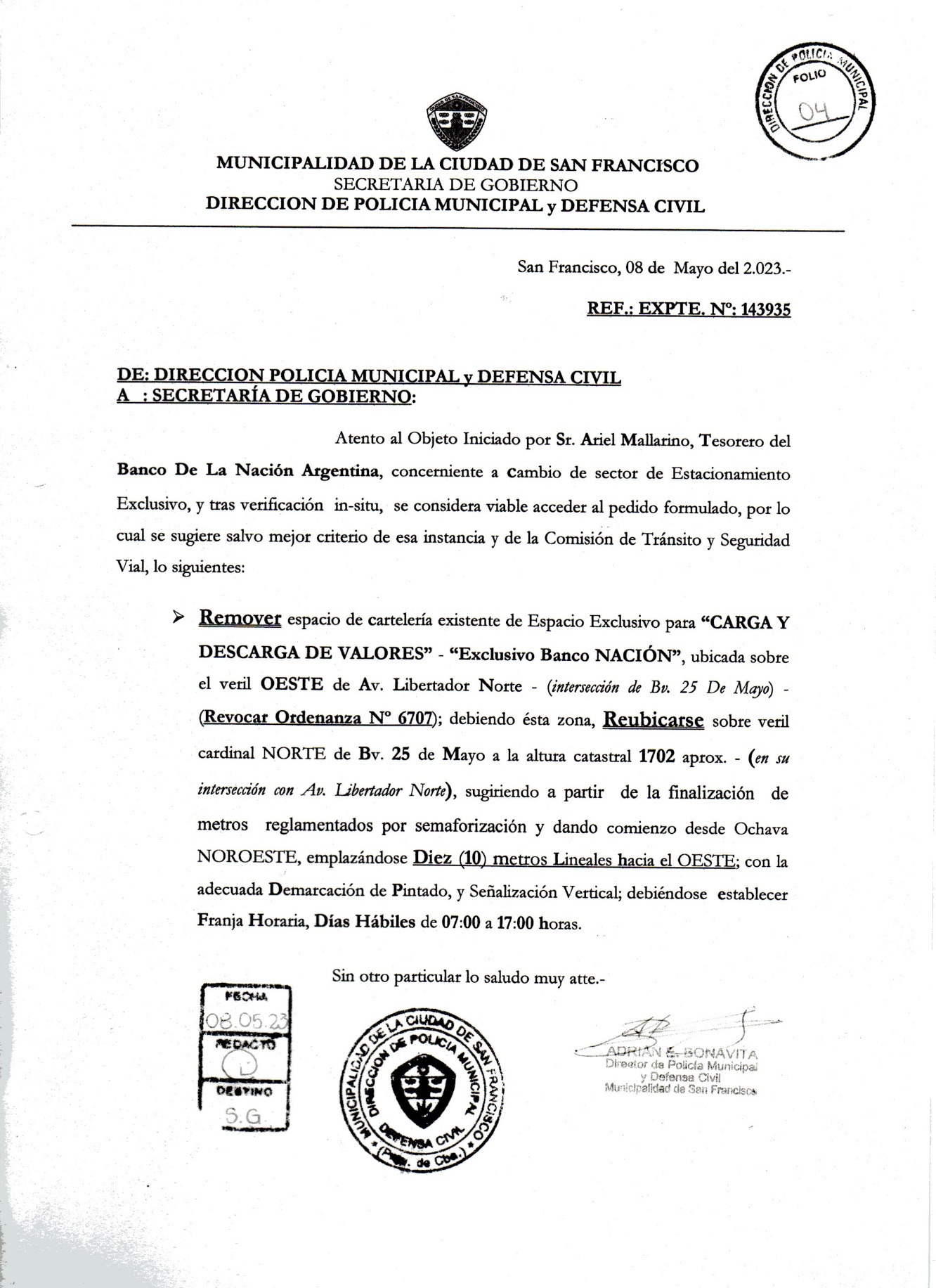 Dr. Juan Martín LosanoSecretario H.C.D.Dr. Gustavo J. KleinPresidente H.C.D.